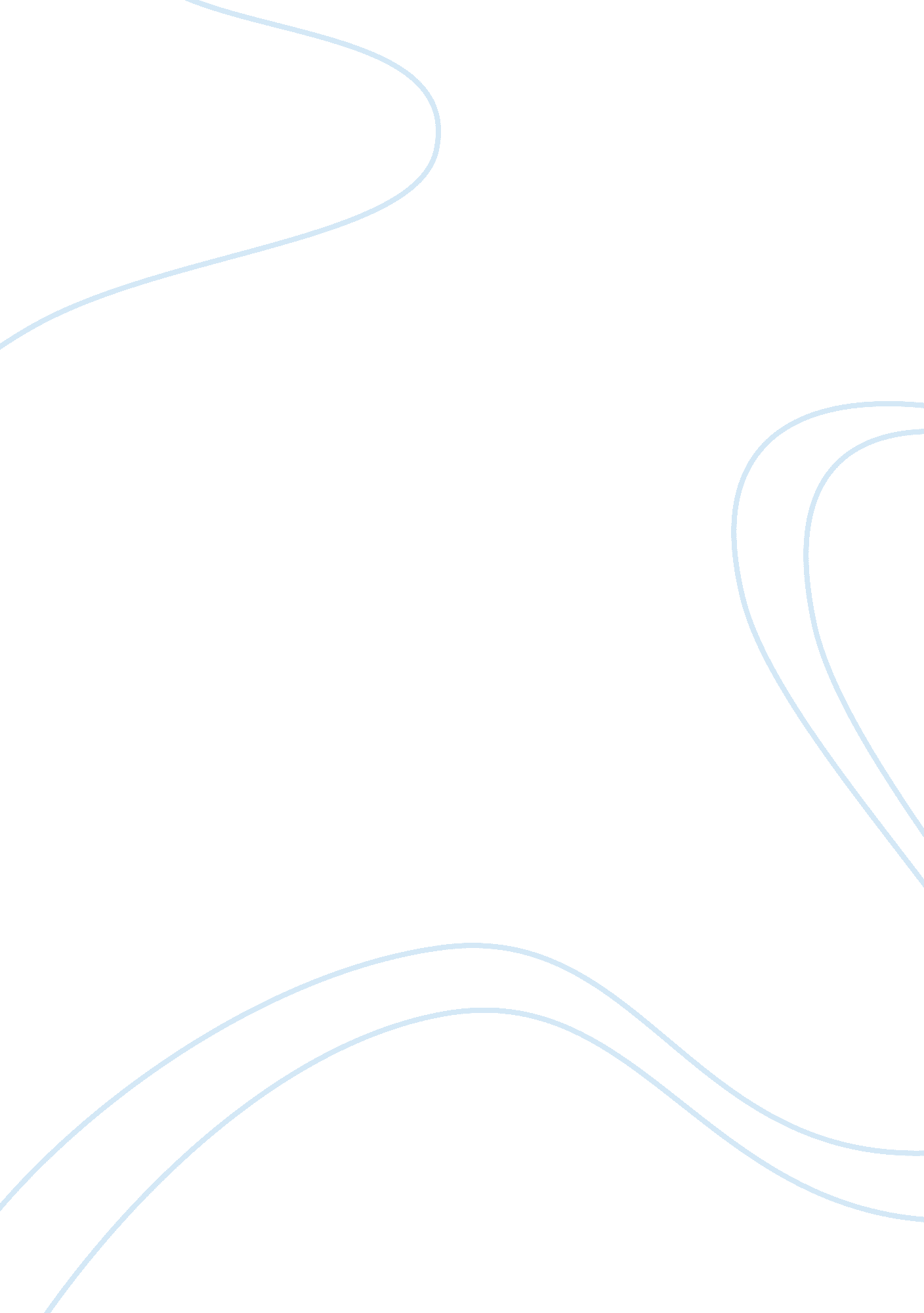 Emotional intelligence and the implication education essayLife, Emotions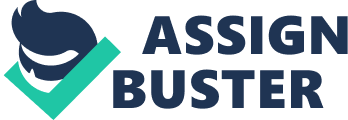 \n[toc title="Table of Contents"]\n \n \t Introduction \n \t Historic Development of Emotional Intelligence \n \t What is Emotional Intelligence? \n \t Dimensions of Emotional Intelligence \n \t The Implications for Service Operations Leadership \n \t Case one \n \t Case Two \n \t Decision \n \n[/toc]\n \n In recent old ages companies begin to recognize the polar place ofemotional intelligenceand attach more importance on leader 's emotional intelligence development. Actually the emotional intelligence enables leaders better perform in the workplace. This essay will come to an apprehension of emotional intelligence on the footing of the writer 's sentiment. The first portion of the essay includes the history of emotional intelligence, its definition and the dimensions. The 2nd portion of the essay will show the deduction of emotional intelligence in service operation leading. Cardinal words: emotional intelligence, service operation leading, better public presentation Introduction Emotional intelligence has been one of the most popular Fieldss to be developed in educational and psychological communities over the past few decennaries. Evidence suggested that cognitive ability was non sufficient for the success of a service operation leading. Particularly in today 's society, challenges and competitions coexist, companies call for invention and reformation. In such a complexenvironment, service operations leading is of critical importance in footings of service organisational public presentation for every individual service organisation. Meanwhile, the strength of the service operations leading has a close relationship with emotional intelligence. Leaderships could score high on traditional intelligence trials yet do ill in other countries in the workplace such as societal dealingss and self-assessment. Therefore, for a service operational leader, it is ineluctable but practical to beef up emotional intelligence every bit good as to heighten leading. Historic Development of Emotional Intelligence Equally early as in 1920, the Columbia University professor EL Thorndike foremost proposed the construct of societal intelligence. He stated that people with high societal intelligence `` has the ability to understand and pull off others, and can move sagely when constructing relationship with others. And in 1926, the first intelligence trial namedGeorge WashingtonSocial Intelligence Test was released to the populace. The trial inquiries included placing the emotional province of the characters in the image and judging the jobs in the interpersonal relationship, etc. However, in the following few decennaries the attempt in this field made by the psychological community paused down because most of them attached more importance on the research of IQ trial ( the ability of mathematic, logic, linguisticcommunicationand spacial ability ) which assumed to make up one's mind one 's learning ability and farther influence the development of work public presentation in the hereafter. Until 1983, Howard Gardner 's Frames of Mind: The Theory of Multiple Intelligences introduced the superb thought of `` multiple intelligences '' that included both interpersonal intelligence which is `` the capacity to understand the purposes, motives and desires of other people '' and intrapersonal intelligence which Gardner defined as the capacity to understand oneself, to hold an effectual working theoretical account of one ego and to utilize such information efficaciously in modulating one 's ain life, to appreciate one 's feelings, frights and motives. In Gardner 's position, traditional types of intelligence, such as IQ, fail to to the full explicate cognitive ability. He believed the definition of IQ which focused chiefly on mathematic and linguistic communication demand to be well modified because IQ merely has a high positive correlativity to school trial public presentation ( the higher IQ, the better prep public presentation ) . However, IQ does non hold important relation to other facets such as the work public presentation, feelings or life satisfaction. Gardner added several intelligences in the thought of `` multiple intelligence '' , includingmusic, athleticss, self-assessment and the ability to understand others. It was the last two intelligences that made the construct of societal intelligence one time once more became extremely valued by educational and psychological communities. However, the construct of emotional intelligence was non introduced until a summer 's twenty-four hours in the confab between two psychologicalscienceprofessors, Peter Salovey, now dean of Yale College and professor of psychological science at Yale University, and John Mayer, now professor at the University of New Hampshire. They were speaking about the cognitive and emotional research and discoursing a politician who was smart but acted dumb, which led to the decision that `` smart determination doing requires more than the mind as measured by traditional IQ '' . Later they focused emotional intelligence on the abilities to comprehend and utilize emotions as portion of thought. The 1 who really made the term emotional intelligence out ofacademiccircle and be good accepted by the populace as a day-to-day used term wasHarvardUniversity professor Daniel Goleman and his book Emotional Intelligence which was the best seller around states. His sentiment set off a haste to emotional intelligence globally. Goleman discovered that one 's emotional intelligence has an imperative impact on his public presentation in the workplace emotional intelligence either as an employee or as a leader and as the place gets higher, emotional intelligence 's influence gets greater. In add-on, emotional intelligence 's impact is even more obvious on certain types of work such as selling, gross revenues and client service. What is Emotional Intelligence? Mayer and Salovey foremost defined the term Emotional Intelligence by simply concentrating on perceiving and modulating emotion without believing about feelings. Then they reviewed and refined their earlier definition, expanded its content as `` the ability to comprehend and show emotion, assimilate emotion in idea, understand and ground with emotion, and modulate emotion in the ego and others '' Goleman ( 1998 ) described emotional intelligence as a individual 's self-awareness, self-confidence, self-control, committedness and unity, and a individual 's ability to pass on, influence, novice alteration and accept alteration There exist many different apprehensions of emotional intelligence by different psychologists. These are emotional intelligence definitions from two governments. Even though the definitions were expressed in different words, they are similar to some extent that emotional intelligence is the ability to measure and pull off one 's ain emotional behaviour while able to comprehend and understand other 's emotions. Finally is the ability to pass on and influence others through a good and close relationship. In the undermentioned portion, I will discourse my understanding on emotional intelligence in footings of five dimensions proposed by Goleman. Dimensions of Emotional Intelligence Emotional intelligence is a set of competences and personal traits. These accomplishments contribute to a individual 's ability to pull off and supervise his or her ain emotions, to right estimate the emotional province of others and to act upon sentiments ( Caudron, 1999 ; Goleman, 1998 ) . Harmonizing to Goleman, my apprehension of the term `` Emotional Intelligence '' includes five dimensions: Self-awareness Self- consciousness is the ability for us to research our single personalities, behaviour, beliefs and value systems. Because we have different reactions to the external environments, so when we assess our emotional behaviour or feelings, we will compare our current behaviour to our ain criterions and believes to derive a better consciousness of ourselves. It is the anchor of emotional intelligence ( Goleman, 1995 ) . Self-awareness may include assurance and independency. Being confident and independent, a individual can be self-asserting and responsible to do determination. A feeling of assurance and independency besides enables a individual to hold the capacity to cover with unexpected challenges and issues. Self-regulation Self-regulation is the ability to believe before moving and command negative urges and tempers in cheque. It can besides be thought of as the successful integrating of emotion and knowledge ensuing in appropriate behaviour. Self-regulation, besides known as self-management, includes facets such as keeping criterions of honestness and unity ( trustiness ) , taking duty for one 's public presentation ( conscientiousness ) , being comfy with fresh thoughts and attacks ( invention ) , and managing alteration ( adaptability ) . As for adaptability, John Mayer and David Caruso commented that `` Manager who can believe about emotions accurately and clearly may frequently be better able to expect, header with, and efficaciously pull off alteration '' . Motivation Motivation is the emotional inclination steering or easing the action toward a coveted end and motive can arouse, dominate and support certain behaviour to accomplish ends. It 's the indispensable and important component in puting and achieving ends. Optimism is the imperative constituent of motive. It is non about believing everything will be all right without attempt. Optimism is more about the emotion covering with danger and prehending chances for the organisation. When covering with challenge, a leader should be positive and actively happen out other ways to defuse the crisis. It is non sufficient for a leader to work out troubles with an optimistic attitude. At the same clip, a leader should be sensitive plenty to delve out the chance brought by the challenges and take advantage of them to accomplish enormous success. Empathy Empathy is the apprehension of the feelings of others, their concerns and demands, feelings, positions. It can be broken down into seeking apprehension, development of others ' abilities, leveraging diverseness to let new thoughts and chances to be heard, and being politically cognizant of a squad 's demands and power construction ( Goleman, 1998 ) . Empathy is the ability to set ourselves in person else 's places ; to see the universe through those who are different from us. ( Obama ) Empathy is closely related to compassion, but non sympathy. It requires you to see the universe from another individual 's position and acquire emotional information about them and their place. By roll uping and analysing information about other people 's feelings, you are able to better understand them. Social accomplishment Social accomplishment is indispensable to emotional intelligence. It is the ability to ease interaction and edifice relationships with others. Leaderships have to acquire along good with other people in the workplace, bring oning interesting responses and act uponing others with your ain personal appeal. Good societal accomplishment enables leaders to cut down struggle and increase engagement or aid in obtaining information or completing undertakings. These are five dimensions in emotional intelligence and their constituents and deductions in my apprehension. Following I will travel deep into the significance between emotional intelligence and service operations leading. The Implications for Service Operations Leadership In order to exemplify why emotional intelligence is importance to serve operations leading, two instances will be displayed to show the polar function emotional intelligence drama in the leading. Case one Many Australian fire services are predominated by `` bid and control '' operational leading. Because the Fire Service 's primary function is for the protection of life and belongings. For this, the appropriate direction manner is 'command and command ' . Under such leading manner, the balance between `` undertaking focal point '' and `` people focal point '' is broken. More attending is paid on undertaking focal point instead than people. Fire service employees feel undervalued, unmotivated and suffer low morale because leaders ignore the fact that `` undertaking '' is achieved by people even though it is more of import. The impact of this state of affairs is that big per centum of employees are detached which means that they merely want to complete the minimal work so that they would non be laid out, stated in a recent study by the Gallop Poll. A leader without emotional intelligence might take to this circumstance. The leader without important emotional competences such as empathy, self-assessment, societal accomplishments or flexibleness is incognizant of the importance of balances the two undertakings. This sort of leader can non be effectual in decision-making or mission-assigning. Fortunately, merely 3 % of the exigency response activities are fires and exigencies, which mean the other 97 % of runing leading can be flexible and emotional to accomplish effectual direction. Besides leaders who have better developed emotional intelligence will be much more effectual in winning the Black Marias and heads of employees. After recognizing the challenge of uneven balance, Fire Services wage more attending to leaders ' emotional intelligence. Leaderships began to demo consideration to the fire new combatants come ining the fire service. The new entrants normally come from diverse backgrounds, ages, educational degrees and nationalities and have different believes. Be empathy and seek to understand the employees ' state of affairs can take to shut relationship between leader and employees. Case Two Frank Sims was a leader in Roadway Express Inc. and he worried about the increasing harm job on lading procedure and during the transit would impact the relationship with clients. In light with the current state of affairs, Sims recalled a workshop on emotional intelligence and realized that the stevedore and drivers should understand how of import lading the trucks was for their company. The other twenty-four hours, he called the senior transit director, the leader of one of the company 's most of import clients to acquire aid in videotaping and employeeinterview. All these stuffs were used to assist the Roadway Express employees to hold a to the full understanding about the whole concern procedure between the company and the client, the concern theoretical account and concern mission. The stevedores and drivers were impressed and they began to hold a good appreciation of the function they played in the concern procedure. They became more cautious and serious when burden and transporting. Because the services provided by service companies are intangible, they can non be felt or touched. As a consequence, it is even more hard for employees to recognize how of import their public presentation will be in the concern operation system. Sims put frontward an first-class thought to mobilise the enthusiasm of the employees and do their company better off. They do so by utilizing their emotional intelligence to make an ambiance in which people want to make and be their best. High emotional intelligence aid service operation leader to transfuse followings a sense of ends and the importance of the undertaking, stressenthusiasm, flexibleness and organisation individuality. Other benefits include: Leaderships with high emotional intelligence in service organisation may frequently be better able to expect, get by with and efficaciously manage alteration in the environment full of uncertainness and revolution. This type of leader can set themselves harmonizing to the environment, will non panic and quiet down rapidly, particularly in the scenes covering with client ailment and service recovery. Leaderships who do non hold high emotional intelligence or are unwilling to develop it might hold some troubles in set uping relationships with their foremans, co-worker, subsidiaries and clients. As being a leader, it calls for the ability to animate, to actuate, to develop subsidiaries by naming their development demands and to promote behavioural alterations ( Velsor, et al., 2010 ) . Emotional intelligence enables a leader to place and analyse ain strength and failing, why he is the manner he is and come to understand the influence on people around ( Dijk and Freedman, 2007 ) ( Velsor, Mccauley & A ; Ruderman, 2010 ) . Decision A leader in service operation organisation has to hold DIJK, C. F.-V. & A ; FREEDMAN, J. 2007. Distinguishing emotional intelligence in leading. Journal ofLeadershipStudies, 1, 8-20. 